Publicado en Madrid el 14/03/2019 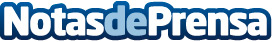 Criteo anuncia el nombramiento de Marie Lalleman en la Junta DirectivaCriteo S.A. (NASDAQ: CRTO), la plataforma publicitaria de referencia para un internet abierto, ha anunciado el nombramiento de Marie Lalleman como miembro de la Junta Directiva de la compañía. El nombramiento de Marie será efectivo el próximo 26 de abril de 2019Datos de contacto:Polito VegaNota de prensa publicada en: https://www.notasdeprensa.es/criteo-anuncia-el-nombramiento-de-marie Categorias: Nacional Marketing Nombramientos Recursos humanos http://www.notasdeprensa.es